Valores agregados 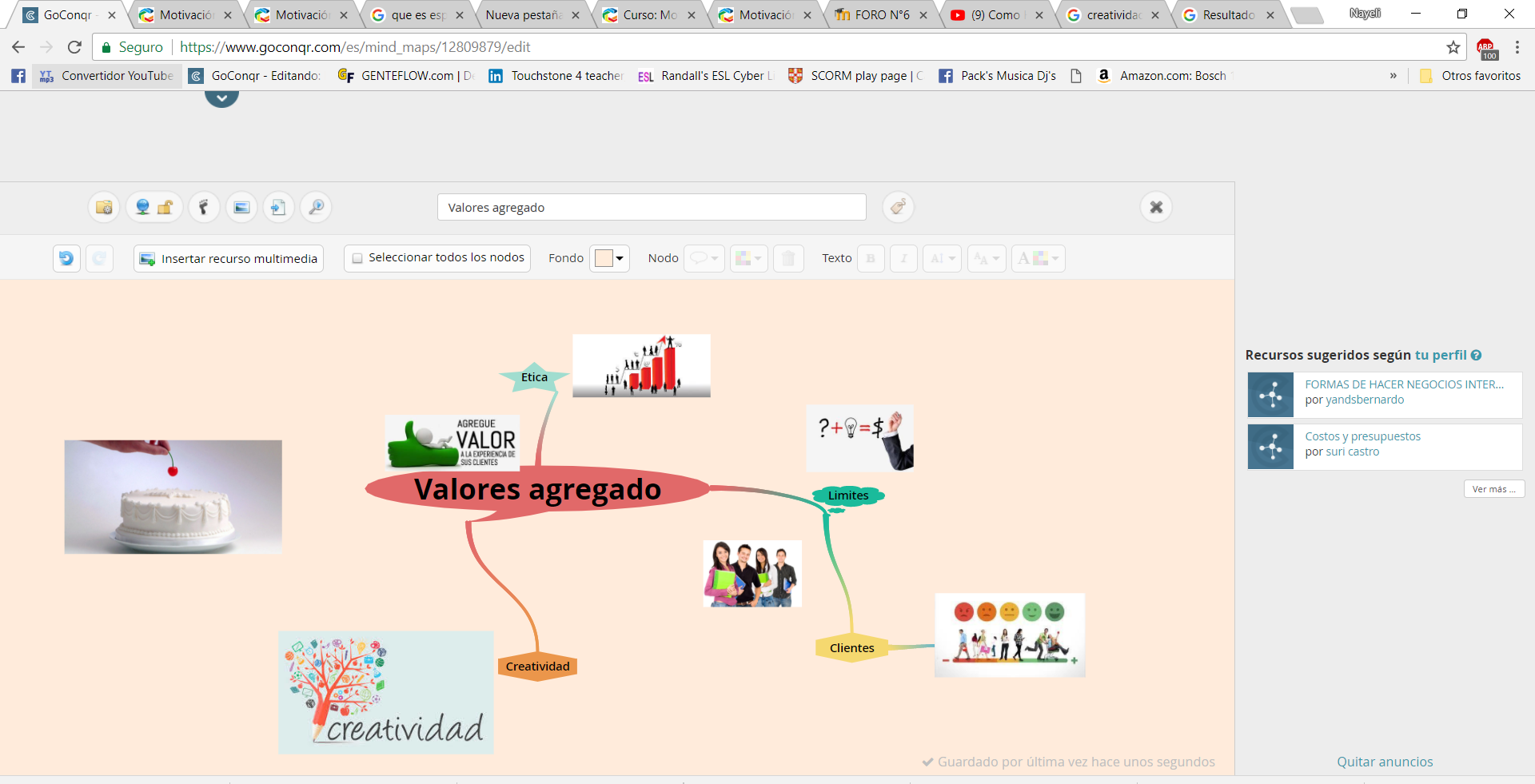 